PCTO DELL’UNIVERSITÀ DEGLI STUDI ROMA TREDisponibile sul sito dell’Universita’ Roma Tre il catalogo PCTO 2021/2022 al seguente indirizzo https://apps.uniroma3.it/public/alternanza/progetti.aspxSi segnala la scadenza delle candidature    entro e non oltre il 12 Ottobre 2021 ore 14:00Ciascuno studente interessato deve: compilare in ogni sua parte, in Word e non in stampatello, il sottostante modulo di candidatura;stampare il modulo compilato, firmarlo e trasmetterlo via email a iscrizionepcto@liceoaristofane.it  e al tutor entro e non oltre il 12 Ottobre ore 14:00nell’oggetto delle email va indicato quanto segue: nome del percorso , dipartimento ed email di riferimento. Esempio :   Fondamenti di Economia Pubblica e il ruolo dello Stato _Dipartimento di Economia_E-mail: orientamento.economia@uniroma3.itattendere eventuale conferma dell’accettazione della candidatura via mail da parte del Dipartimento di Roma Tre;informare tempestivamente il tutor in caso di accettazione della candidatura e attendere indicazioni sulla procedura di sottoscrizione del progetto formativo.Candidatura ai “Percorsi per le competenze trasversali e per l’orientamento”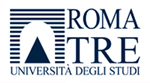 SI PREGA DI COMPILARE IL MODULO IN WORD E NON IN STAMPATELLO Denominazione Struttura di interesse Dipartimento  di_______________________________Titolo progetto_____________________________________________________________________DATI STUDENTENomeecognome ______________________________________________________________________Indirizzo di residenza_________________________________________________________________Comune___________________________________________________________________________Tel._______________________________________________________________________________E-mail_____________________________________________________________________________Classe frequentata___________________________________________________________________CURRICULUM SCOLASTICO______________________________________________________________________________________________________________________________________________________________________________MOTIVAZIONEDELLACANDIDATURA(risultatiscolastici,interessieattitudini)_____________________________________________________________________________________________________________________________________________________________________________________________________________________________________________________________________Ai sensi dell'art. 13 del GDPR (General Data ProtectionRegulation) 2016/679/UE, si informa che i dati personali forniti dai candidati e dalle candidate saranno trattati in osservanza alle disposizioni di legge in materia di tutela della privacy.I dati personali raccolti con questa scheda saranno trattati manualmente e con mezzi informatici per l’organizzazionedell’iniziativa (registrazione partecipanti all'iniziativa, operazioni connesse alla formazione e all’organizzazione interna, accoglienza e assistenza, eventuale rilascio attestato di frequenza).L'informativa relativa al trattamento è disponibile sul sito web dell’Ufficio Relazioni con il Pubblico: http://host.uniroma3.it/uffici/urp/page.php?page=Privacy  CONSENSO all’utilizzo dei dati personali   Firma dei Genitori…………………………………………………………………………………………Firma dello Studente…………………………………………………………………………….